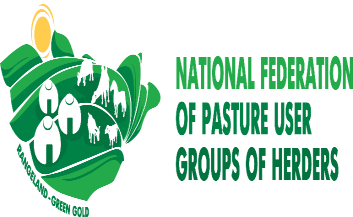 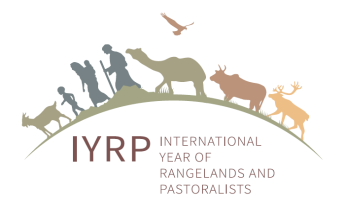 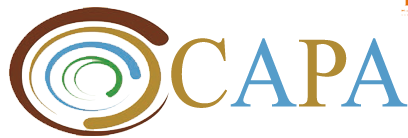 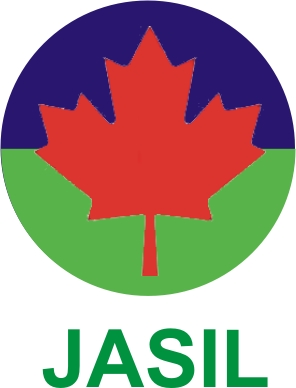 ПРЕМИЯ  ЗА “УСТОЙЧИВОЕ УПРАВЛЕНИЕ ПАСТБИЩАМИ И ЗА СОХРАНЕНИЕ ПАСТБИЩНЫХ  УГОДИЙ - 2021 ”.Критерии отбораПремия за «Устойчивое управление пастбищами и за сохранение пастбищных  угодий - 2021» организует  Национальная федерация групп пользователей пастбищ Монголии (NFPUG),  Ассоциация окружающей среды и развития ЖАСЫЛ ( JASIL), Министерство Продовольствия, Сельского хозяйства и Легкой промышленности Монголии (MoFALI) , Центрально- Азиатский   Пастбищный Алянс , Региональная международная группа поддержки для МГПС, (ЦАПА/ САМ РМГП) и Монгольская рабочая группа по «Территориям жизни» ( РГ) ,  для сообществ по управлению природными ресурсами и групп пользователей пастбищ, за балансирование экологической емкости пастбищ с количеством животных и рациональным использованием пастбищ, которые они используют.Процедура присуждения Премии объявлена ​​в Июле 2021 г. во время семинара по Азиатским пастбищам Консорциума ICCA и  опубликована на веб-сайтах JASIL и  NFPUG  по следующим ссылкам: http://cbnrm.mn, www.greenmongolia.mn, а также в газете «Экологическая емкость».   Окончательное решение  об отборе победителей будет объявлено к середине сентября 2021 г. во время  обсуждения ГА ООН (Генеральная Ассамблея ООН) предложения Монголии по утверждению МГПС.  Заслуга каждой скотоводческой cообщесты - это устойчивое и совместное управление пастбищными территориями за счет увеличения доходов от использования пастбищ, с жестким регулированием и корректировкой размера стада с учетом экологической способности пастбищных угодий, производства традиционных продуктов питания  с добавленной стоимостью и использование экологических услуг пастбищных угодий.    Будет вручен приз в размере 1 450 000 тугриков (500 долларов США) и сертификат. Предварительно предлагается провести премию онлайн из-за ситуации с COVID-19.Последняя дата подачи: Местные сообщества должны подавать свои заявки в прилагаемом формате.Последний срок приема заполненных заявок по электронной почте - 30 Августа 2021 г.Отборочная комиссия:В отборочную комиссию из 5 членов войдет один официальный кандидат от JASIL, NFPUG, MoFALI, ЦАПА/CAM РМГП  и РГ  по «Территориям жизни». Решение приемной комиссии будет окончательным и обязательным.Проверка претензий будет проводиться для отдельных случаев, если это необходимо, с помощью нескольких независимых экспертов / ученых из университетов.Формат подачи заявки от сообщества:1. Название группы пользователей пастбищ, ГПП, группы пользователей лесов, местное сообщество: (пожалуйста, приложите фотографию  лидера сообщества, группы)2. Полный адрес: страна, район, паселок и  географическое положение:3. Контактный телефон, мобильный телефон, идентификационный регистрационный номер сообщества, группы  и адрес электронной почты, если применимо.4. Информация о членах сообщества, общей площади пастбищ / лесов / или земель УПР, количестве животных  сообщества, ГПП .(Подробная одностраничная информация должна быть представлена ​​на отдельном листе)5. Деятельность по корректировке пастбищ, мобильность и смена  и ротация пастбищ и т.д., а также деятельность по восстановлению поголовья животных, сохранение пород.6. Подробная информация о сохранении пастбищ, включая количество восстановленных пастбищ,7. Производство, маркировка и маркетинг пищевых продуктов, производимых сообществом, деятельность по увеличению дохода и альтернативная деятельность по генерированию дохода.8. (Подробная информация на 1-2 страницах должна быть представлена ​​на отдельном листе. Несколько качественных фотографий  возможностей пастбищ, сохранения биоразнообразия, скота и мер по улучшению условий жизни членов  сообщества, группы)Имя и подпись лица, составляющего заявку / лидера сообщества Адрес для подачи заявлений:orbmission of Applications and further queries :1.Hijaba Ykhanbai , JASIL, Mobile: 99282205E-mail: jasil_ngo05@yahoo.com2.Gankhuag Nyam-Ochir, NFPUG, Утас: (+976) 9811 3747E-mail: info@greenmongolia.mn